DEPARTMENT OF KANSAS AMERICAN LEGION RIDERS2023 CHAPTER REPORT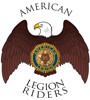 Post #   _____   Address _____________________________________________________ALR Director _______________________________ Ph # __________________________ E-mail address ____________________________________________________________Current # of ALR members 		 and break down by Legion Family Legion Members 		S.A.L. Members		AUX Members 		Number of members that joined the Legion Family to become eligible for the Legion Riders this past year. ________Approx.  Your Chapter volunteer hours spent accomplishing our Mission in 2023. 		Hours from Active Duty Events (Welcome Home/Sendoffs/Assistance to/Wounded Warrior/KIA) 		Donations, monetary, made on behalf of your Chapter for Veterans Programs including supporting your Post and Community:Veterans Projects		_________	Post Projects			_________Children & Youth		_________Legacy Fund			_________W.T.B.			_________Active Duty			_________Wreaths A Cross American	_________Suggestions for the betterment of the Kansas ALR:List any special Missions completed you would like noted: (you may use the back or separate page)Signature _______________________________________ Date ______________________________		ALR Chapter DirectorThank you for taking the time to fill out this report.  Please return to ALR Secretary Edie Cross  (legionriderssecretary@kansaslegion.org) and cc ALR Chairman Maples at legionridersdirector@kansaslegion.org no later than the 15th of December 2022.  This information is needed for the annual report for the Department during the Mid-Winter Forum.Barry (Smoke) MaplesGeorge Honn and Ray (Guardian) Palmer Department of Kansas American Legion Riders Committee Men